Dzień dobry,W tym tygodniu kontynuujemy temat wody, tym razem z „chemicznej” perspektywy W zeszycie zapisujemy temat:Temat: Woda jako rozpuszczalnik	. Rodzaje roztworów.Proszę, żebyście zapoznali się z tematem tutaj:https://lekcjewsieci.pl/wp-content/uploads/2020/03/Lekcje-w-sieci-WODA-SP-klasa-7.pdfPoniżej krótki teścik:https://wordwall.net/play/1063/386/687?fbclid=IwAR0Az2sm2YKixObcNUVZGxryO0JRM2YycynEDgQZsipAObOZpzWoE7Z090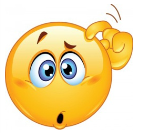 Praca domowa  Na stronie 11prezentacji o wodzie  znajduje się opis doświadczenia. Zachęcam do sprawdzenia we własnej kuchni  Może macie inne pomysły na użyte w tym doświadczeniu substancje? A może zechcielibyście podzielić się ze mną i z resztą klasy krótkim filmikiem przedstawiającym Wasze pomysły na sprawdzanie rozpuszczania różnych substancji w wodzie?I jeszcze zagadka: Znajdźcie na zdjęciu przedmioty, których raczej w klasycznej kuchni nie ma.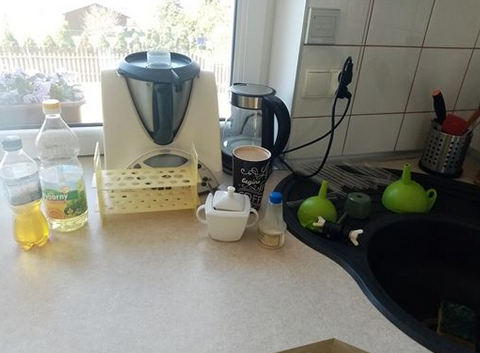 Pozdrawiam i życzę dobrej zabawy,Beata Kiluk